       Colegio Américo Vespucio          2° Básico / Lenguaje/PIE           LMVM/2020Guía de aprendizaje LenguajeSegundo básico AActividad: Lee el texto de forma individual o en familia y responde las preguntas con letra clara.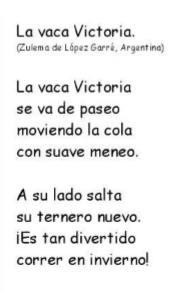 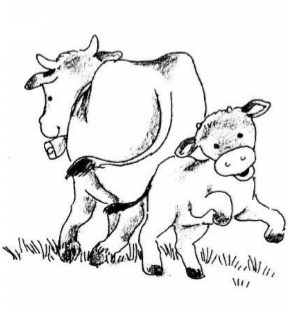 Preguntas:¿Quién se va de paseo?____________________________________________________________________________________________________________________________________________________ ¿Qué mueve la vaca?____________________________________________________________________________________________________________________________________________________ ¿Quién salta a su lado?____________________________________________________________________________________________________________________________________________________ ¿En que estación del año es divertido correr , según la poesia?____________________________________________________________________________________________________________________________________________________ Ahora pinta la imagen de la vaquita con los colores que tu quieras.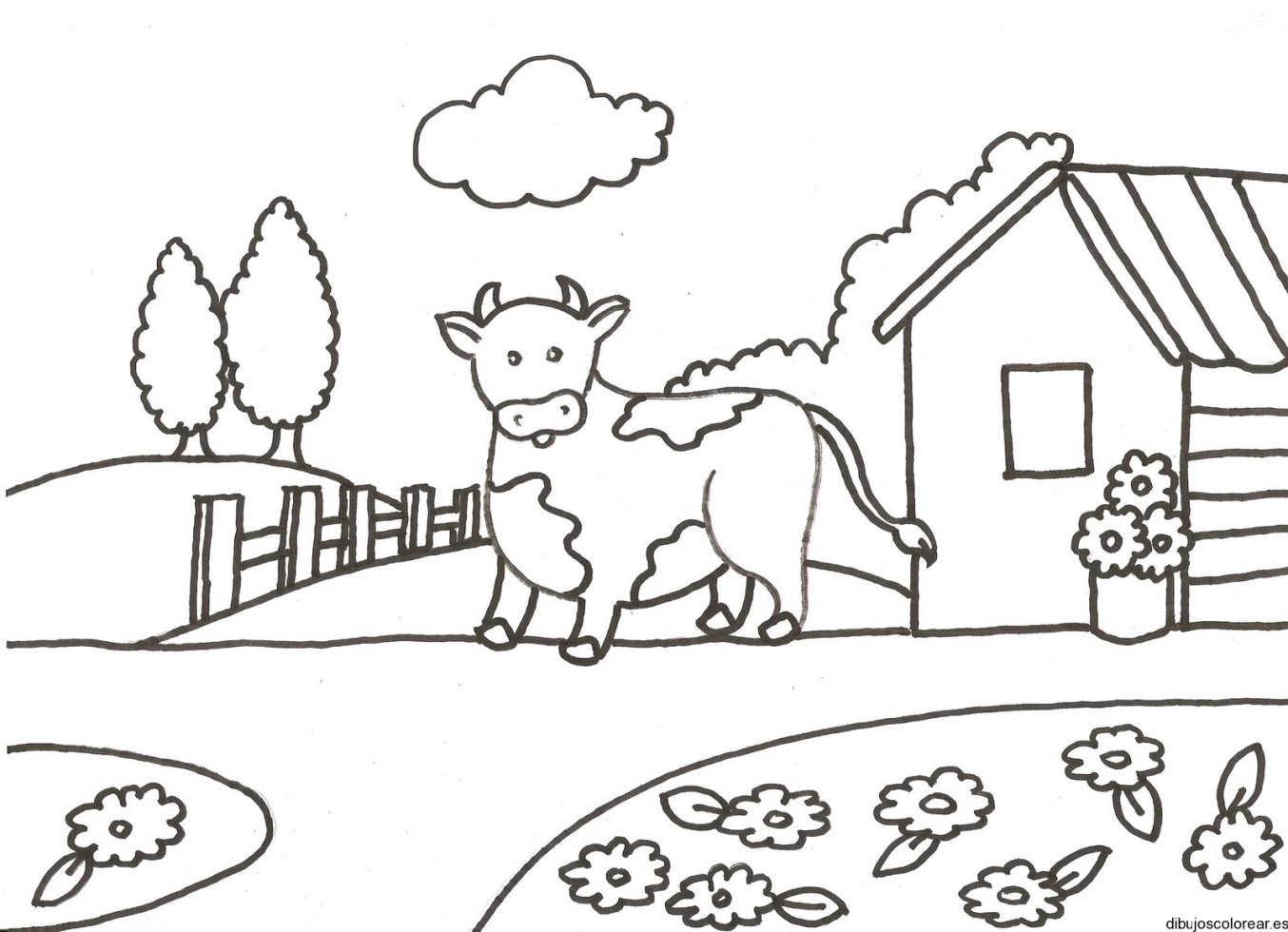                   NombreCursoFecha2° A _______ / _______ / ______